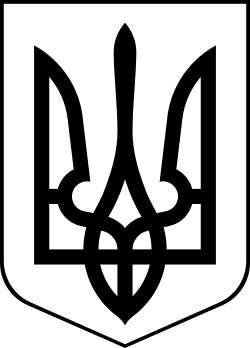 УКРАЇНАМЕНСЬКА МІСЬКА РАДАМенського району Чернігівської області(тридцять дев'ята сесія сьомого скликання) ПРОЕКТ РІШЕННЯ26 березня 2020 рокуПро перейменування Комунальної установи «Менський міський центр соціальних служб для сім'ї, дітей та молоді» Менської міської ради Менського району Чернігівської області, затвердження нової редакції Положення та створення «Служби перевезення «Соціальне таксі»	Керуючись статтею 26 Закону України «Про місцеве самоврядування в Україні», відповідно до Законів України «Про основи соціальної захищеності осіб з інвалідністю в Україні», «Про реабілітацію осіб з інвалідністю в Україні», «Про соціальні послуги», указів Президента України «Про заходи щодо створення сприятливих умов для забезпечення соціальної, медичної та трудової реабілітації інвалідів», «Про додаткові невідкладні заходи щодо створення сприятливих умов для життєдіяльності осіб з обмеженими фізичними можливостями», Бюджетного кодексу України з метою перевезення осіб з інвалідністю та дітей з інвалідністю, які мають порушення опорно-рухового апарату, керуючись Постановою Кабінету Міністрів України «Деякі питання використання коштів, передбачених у державному бюджеті для придбання спеціально обладнаних автомобілів для перевезення осіб з інвалідністю та дітей з інвалідністю, які мають порушення опорно-рухового апарату» від 14 березня 2018 року № 189 та інших нормативно – правових актів, міська рада вирішила:1. Перейменувати Комунальну установу «Менський міський центр соціальних служб для сім'ї, дітей та молоді» Менської міської ради Менського району Чернігівської області в Комунальну установу «Менський міський центр соціальних служб» Менської міської ради.2. Створити «Службу перевезення «Соціальне таксі», як структурний підрозділ Комунальної установи «Менський міський центр соціальних служб» Менської міської ради.3. Затвердити перелік структурних підрозділів Комунальної установи «Менський міський центр соціальних служб» Менської міської ради, згідно додатку 1 до даного рішення - додається.4. Затвердити нову редакцію Положення про Комунальну установу «Менський міський центр соціальних служб» Менської міської ради, згідно додатку 2 до даного рішення - додається.5. Затвердити Положення про «Службу перевезення «Соціальне таксі» при Комунальній установі «Менський міський центр соціальних служб» Менської міської ради згідно додатку 3 до даного рішення - додається.6. Затвердити структуру «Служби перевезення «Соціальне таксі» Комунальної установи «Менський міський центр соціальних служб» Менської міської ради згідно додатку 4 до даного рішення - додається.7. Фінансовому управлінню Менської міської ради передбачити в бюджеті на 2020 рік видатки на фінансування «Служби перевезення «Соціальне таксі» Комунальної установи «Менський міський центр соціальних служб» Менської міської ради, виходячи з фінансового ресурсу та пріоритетів.8. Директору Комунальної установи «Менський міський центр соціальних служб» Менської міської ради В.М. Невжинському подати всі необхідні документи для реєстрації Положення.9. Координацію робіт, пов’язаних з виконанням цього рішення, покласти на відділ охорони здоров'я та соціального захисту населення Менської міської ради.10.Контроль за виконанням цього рішення покласти на постійну комісію міської ради з питань охорони здоров'я та соціального захисту населення Менської міської ради та заступника міського голови з питань діяльності виконавчого комітету Менської міської ради Вишняк Т.С.Міський голова			              Г.А.ПримаковДодаток 1 до рішення 39 сесії Менської міської ради 7 скликання «Про перейменування Комунальної установи «Менський міський центр соціальних служб для сім'ї, дітей та молоді» Менської міської ради Менського району Чернігівської області, затвердження нової редакції Положення та створення «служби перевезення «Соціальне таксі»від_____________№__________________ Перелік структурних підрозділів комунальної установи «Менський міський центр соціальних служб» Менської міської ради та гранична чисельність працівниківПерелік структурних підрозділів комунальної установи «Менський міський центр соціальних служб» Менської міської ради.Відділ соціальної роботи.Служба перевезення «Соціальне таксі».Фінансово – господарський відділ.ІІ. Гранична чисельність працівників комунальної установи «Менськийміський центр соціальних служб» Менської міської ради 16,5 посадових одиниць.Додаток 2 до рішення 39 сесії Менської міської ради 7 скликання «Про перейменування Комунальноъ установи «Менський міський центр соціальних служб для сім'ї, дітей та молоді» Менської міської ради Менського району Чернігівської області, затвердження нової редакції Положення та створення «служби перевезення «Соціальне таксі»від_____________№__________________ПОЛОЖЕННЯПРО КОМУНАЛЬНУ УСТАНОВУ «МЕНСЬКИЙ МІСЬКИЙ ЦЕНТР СОЦІАЛЬНИХ СЛУЖБ»МЕНСЬКОЇ МІСЬКОЇ РАДИ 20201. Комунальна установа «Менський міський центр соціальних служб» Менської міської ради (далі – Центр) – комунальна установа, що проводить соціальну роботу з сім’ями, особами, які перебувають у складних життєвих обставинах та потребують сторонньої допомоги; надає послуги з перевезення осіб з інвалідністю та дітей з інвалідністю з захворюваннями опорно-рухового апарату та іншими захворюваннями, які пересуваються за допомогою технічних засобів реабілітації та інших маломобільних груп населення у разі, якщо такі особи не мають в особистому користуванні та в користуванні законних представників автомобілів. Повне найменування Центру – комунальна установа «Менський міський центр соціальних служб» Менської міської ради, скорочене  найменування - КУ ММЦСС.2. Центр утворюється, реорганізовується та ліквідується Менською міською радою. Засновником Центру є Менська міська рада.2.1. Діяльність Центру спрямовується Менською міською радою. Методичне та інформаційне забезпечення щодо проведення соціальної роботи з сім’ями, дітьми та молоддю здійснюється Чернігівським обласним центром соціальних служб для сім’ї, дітей та молоді.2.2. Центр надає соціальні послуги в межах території Менської міської об'єднаної територіальної громади. За окремою угодою центр може надавати соціальні послуги на території громад віднесених до Менської об'єднаної територіальної громади згідно перспективного плану формування територіальних громад Чернігівської області, затверджених Кабінетом Міністрів України. 2.3. Положення Центру затверджується на сесії Менської міської ради, також на сесії Менської міської ради затверджується Положення про структурний підрозділ центру «Службу перевезення «Соціальне таксі».3. Центр у своїй діяльності керується Конституцією та законами України, актами Президента України, Кабінету Міністрів України, наказами Міністерства соціальної політики України, іншими нормативно-правовими актами з питань сім’ї, дітей та молоді, рішеннями Менської міської ради, рішеннями виконкому Менської міської ради , а також цим Положенням. 4. Основними завданнями Центру є:- проведення соціально-профілактичної роботи, спрямованої на запобігання потраплянню в складні життєві обставини осіб / сімей, які належать до вразливих груп населення;- надання особам / сім’ям, які належать до вразливих груп населення та / або перебувають у складних життєвих обставинах, комплексу соціальних послуг, яких вони потребують, відповідно до переліку послуг, затвердженого центральним органом виконавчої влади, що забезпечує формування та реалізацію державної політики у сфері соціального захисту населення з метою мінімізації або подолання таких обставин.5. Центр відповідно до визначених цим Положенням  завдань:- виявляє осіб / сім’ї, які належать до вразливих груп населення та / або перебувають у складних життєвих обставинах і веде облік таких осіб / сімей;- проводить оцінювання потреб особи / сім’ї у соціальних послугах;- надає соціальні послуги відповідно до державних стандартів соціальних послуг;- надає допомогу отримувачам соціальних послуг у розв’язанні їхніх соціально-побутових проблем;- забезпечує соціальне супроводження прийомних сімей і дитячих будинків сімейного типу;- забезпечує соціальний патронаж осіб, які відбули покарання у виді обмеження або позбавлення волі на певний строк, а також звільнених від подальшого відбування таких покарань на підставах, передбачених законом;- складає план реабілітації особи, яка постраждала від торгівлі людьми;- вносить відомості до реєстру надавачів та отримувачів соціальних послуг;- проводить моніторинг та оцінювання якості наданих ним соціальних послуг;  - створює умови для навчання та підвищення кваліфікації працівників, які надають соціальні послуги;- взаємодіє з іншими суб’єктами системи надання соціальних послуг, а також з органами, установами, закладами, фізичними особами − підприємцями, які в межах компетенції на території Менської об'єднаної територіальної громади надають допомогу вразливим групам населення та особам / сім’ям, які перебувають у складних життєвих обставинах, та / або здійснюють їх захист;- інформує населення Менської об'єднаної територіальної громади та отримувачів соціальних послуг індивідуально про перелік, обсяг і зміст соціальних послуг, які він надає, умови та порядок їх отримання у формі, доступній для сприйняття особами з будь-яким видом порушення здоров’я, зокрема з порушеннями зору, слуху;- інформує населення про сімейні форми виховання дітей та проводить попередній відбір кандидатів у прийомні батьки, батьки-вихователі, патронатні вихователі;- готує статистичні та інформаційно-аналітичні матеріали стосовно наданих соціальних послуг і проведеної соціальної роботи, які подає Менській міській раді, Чернігівському обласному центру соціальних служб для сім'ї, дітей та молоді.Забезпечує захист персональних даних отримувачів соціальних послуг відповідно до Закону України «Про захист персональних даних”.6. Центр з урахуванням потреб у соціальних послугах, визначених у Менській об'єднаній територіальній громаді, надає такі соціальні послуги: соціальна адаптація; соціальна інтеграція та реінтеграція; екстрене (кризове) втручання; консультування; соціальний супровід; представництво інтересів; посередництво (медіація); соціальна профілактика; фізичний супровід осіб з інвалідністю, які мають порушення опорно-рухового апарату та пересуваються на кріслах колісних, порушення зору; інформування; інші соціальні послуги.7. Послуги надаються Центром за місцем проживання / перебування отримувача соціальних послуг (вдома), у приміщенні надавача соціальних послуг, за місцем перебування отримувача соціальних послуг поза межами приміщення надавача соціальних послуг (у тому числі на вулиці).Для надання соціальних послуг у Центрі утворюються структурні підрозділи (відділи, служби):7.1. Відділ соціальної роботи, основними завданнями якого є проведення соціальної роботи  з особами / сім’ями, що належать до вразливих групп населення та / або перебувають у складних життєвих обставинах, зокрема: інформаційно-просвітницька, соціально-профілактична робота, оцінювання потреб осіб / сімей у соціальних послугах, організація надання їм соціальних послуг шляхом ведення випадку,  моніторинг надання  центром, соціальне супроводження прийомних сімей і дитячих будинків сімейного типу, соціальний патронаж осіб, які відбули покарання у виді обмеження  на певний строк, а також звільнених відподального відбування таких покарань.7.2. Фінансово – господарський відділ, головними завданнями якого є:- ведення бухгалтерського обліку фінансово – господарської діяльності центру та складання звітності;- відображення у документах достовірної та у повному обсязі інформації про господарські операції і результати діяльності, необхідної для оперативного управління бюджетними призначеннями та фінансовими матеріалами (нематеріальними) ресурсами;- забезпечення дотримання бюджетного законодавства при взятті бюджетних зобов'язань, своєчасного подання на реєстрацію таких зобов'язань, здійснення платежів відповідно до взятих бюджетних зобов'язань, достовірного та у повному обсязі відображення операцій у бухгалтерському обліку та звітності;- забезпечення контролю за наявністю і рухом майна, використання фінансових і матеріальних (нематеріальних) ресурсів відповідно до затверджених нормативів і кошторисів;- складання і забезпечення виконання кошторису центру, штатного розпису;- розроблення та забезпечення здійснення заходів щодо дотримання та підвищення рівня фінансово- бюджетної дисципліни;- здійснення заходів щодо усунення порушень і недоліків, виявлених під час контрольних заходів, проведених державними органами;- організація роботи пов'язаної з плануванням, направленим на забезпечення фінансовими ресурсами усіх видів діяльності центру;- запобігання виникнення негативних явищ у фінансово – господарській діяльності, виявлення і мобілізація внутрішньогосподарських резервів;- збереження та утримання в належному стані приміщення, що орендується та прилеглої території.7.3. Служба перевезення «Соціальне таксі», основними завданнями є:- розширення соціальних послуг; - поліпшення якості життя громадян похилого віку, осіб з інвалідністю та дітей з інвалідністю;- забезпечення виконавчим комітетом Менської міської ради, у межах своїх повноважень, реалізації соціальної політики у сфері соціальної допомоги інвалідам, визначеної в законах України «Про основи соціальної захищеності інвалідів в Україні», «Про реабілітацію інвалідів в Україні», «Про соціальні послуги», указів Президента України «Про заходи щодо створення сприятливих умов для забезпечення соціальної медичної та трудової реабілітації інвалідів», «Про додаткові невідкладні заходи щодо створення сприятливих умов для життєдіяльності осіб з обмеженими фізичними можливостями» та інших нормативно-правових актах;- забезпечення перевезення осіб з захворюваннями опорно-рухового апарату та іншими захворюваннями, які пересуваються за допомогою технічних засобів реабілітації, інших мало мобільних груп населення у разі, якщо такі особи не мають в особистому користуванні та в користування законних представників автомобілів.Структурні підрозділи створюються за рішенням засновника Центру.Структурний підрозділ очолює керівник, якого призначає на посаду директор Центру.Положення про структурні підрозділи Центру затверджуються директором Центру (за виключенням Положення про структурний підрозділ «Служба перевезення «Соціальне таксі»).8. Центр має право:- самостійно визначати форми та методи роботи;- подавати до органів державної влади та органів місцевого самоврядування запити на інформацію, необхідну для організації надання соціальних послуг;- утворювати робочі групи, мультидисциплінарні команди із залученням представників установ, закладів, організацій тощо, які в межах компетенції надають допомогу особам / сім’ям, які перебувають у складних  життєвих обставинах;- залучати на договірній основі підприємства, установи, організації, фізичних осіб, волонтерів до надання соціальних послуг у підрозділах Центру;- залучати грошові кошти та інші ресурси (людські, матеріальні, інформаційні тощо), необхідні для надання соціальних послуг.9. Центр провадить діяльність за принципами дотримання прав людини, прав дитини та прав осіб з інвалідністю; гуманізму; забезпечення рівних прав та можливостей жінок і чоловіків; поваги до честі та гідності; толерантності; законності; соціальної справедливості; доступності та відкритості; неупередженості та безпечності; добровільності; індивідуального підходу; комплексності; конфіденційності; максимальної ефективності та прозорості використання надавачами соціальних послуг бюджетних та інших коштів; забезпечення високого рівня якості соціальних послуг.10. Підставою для надання соціальних послуг є: - направлення особи / сім’ї для отримання соціальних послуг, видане на підставі відповідного рішення виконавчого органу Менської міської ради; - результати оцінювання потреб особи / сім’ї у соціальних послугах.11. Центр очолює директор, якого призначає на посаду та звільняє з посади Менський міський голова.12. Директор Центру:- організовує роботу Центру, персонально відповідає за виконання завдань Центру, визначає ступінь відповідальності працівників Центру;- здійснює контроль за повнотою та якістю надання соціальних послуг особам, які перебувають у складних життєвих обставинах, відповідно до державних стандартів і нормативів;- складає в установленому порядку штатний розпис центру в межах граничної чисельності працівників та фонду оплати праці;- забезпечує своєчасне подання звітності про роботу Центру;- затверджує положення про структурні підрозділи Центру (за виключенням Положення про структурний підрозділ «Служба перевезення «Соціальне таксі»;- затверджує посадові інструкції працівників Центру;- призначає в установленому порядку на посади та звільняє з посад працівників Центру;- затверджує правила внутрішнього розпорядку Центру та контролює їх виконання;- видає відповідно до компетенції накази, організовує та контролює їх виконання;- укладає договори, діє від імені Центру і представляє його інтереси;- розпоряджається коштами Центру в межах затвердженого кошторису;- забезпечує фінансово-господарську діяльність Центру, створення та розвиток матеріально-технічної бази для проведення комплексу заходів із надання соціальних послуг особам / сім’ям, які перебувають у складних життєвих обставинах;- вживає заходів щодо забезпечення Центру автотранспортними засобами;- забезпечує проведення атестації працівників Центру в порядку, визначеному законодавством, та сприяє підвищенню їхньої кваліфікації;- приймає рішення щодо заохочення та притягнення до дисциплінарної відповідальності працівників центру;- вживає заходів для поліпшення умов праці, забезпечення  дотримання правил охорони праці, внутрішнього трудового розпорядку, санітарної та пожежної безпеки;- виконує інші повноваження, передбачені законодавством.13. Гранична чисельність працівників Центру, затверджується Менською міською радою. Штатний розпис Центру та кошторис затверджується Менським міським головою.14. Умови оплати праці, тривалість робочого часу та відпусток працівників Центру встановлюються відповідно до законодавства.15. Центр забезпечує для працівників, які надають соціальні послуги:- створення належних умов для професійної діяльності (у тому числі підвищення кваліфікації, супервізії);- проведення профілактичного медичного огляду;- захист професійної честі, гідності та ділової репутації, у тому числі в судовому порядку;- надання у разі потреби спеціального одягу, взуття, інвентарю, велосипедів, проїзних квитків або виплату грошової компенсації за їх придбання;- створення безпечних умов праці.16. Ведення діловодства, бухгалтерського обліку та статистичної звітності у Центрі здійснюється відповідно до законодавства.17. Моніторинг та оцінювання якості соціальних послуг у Центрі проводиться відповідно до законодавства.18. Центр володіє та користується майном, яке передано йому органом, що його утворив, юридичними та фізичними особами, а також майном, придбаним за рахунок коштів місцевих бюджетів та інших джерел, не заборонених законодавством.Центр має право на придбання та оренду обладнання, необхідного для забезпечення функціонування Центру.19. Засновник забезпечує створення та розвиток у Центрі необхідної матеріально-технічної бази, в тому числі відповідність приміщень санітарно-гігієнічним, будівельним і технічним нормам, вимогам пожежної безпеки та іншим нормам згідно із законодавством.20. Для осіб з інвалідністю та інших маломобільних групп населення в установленому порядку Центром забезпечується доступ до його приміщень і прилеглої до них території.21. У разі ліквідації Центру його активи не можуть перерозподілятись між засновниками організації або працівниками і повинні бути передані одній або кільком не прибутковим організаціям відповідного виду або зараховані до доходу бюджету.22. Діяльність Центру фінансується за рахунок коштів міського бюджету, районного і місцевих бюджетів згідно укладених договорів по наданню соціальних послуг та інших джерел, не заборонених законодавством.Центр надає послуги на безоплатній основі.Доходи або майно Центру не підлягають розподілу між їх засновниками, працівниками (крім оплати їхньої праці, нарахування єдиного соціального внеску) та інших пов’язаних з ними осіб. Доходи (прибутки) неприбуткової організації використовуються виключно для фінансування видатків на утримання такої неприбуткової організації, реалізації мети (цілей, завдань) та напрямів діяльності, визначених її установчими документами.23. Центр є юридичною особою, має самостійний баланс, реєстраційні рахунки в територіальних органах казначейства, печатку, штамп та бланк із своїм найменуванням.24. Юридична адреса Центру:15600, м. Мена, вул. Семашка, 8;Місце знаходження Центру: 15600, м.Мена, вул. Семашка, 8.Додаток 3 до рішення 39 сесії Менської міської ради 7 скликання «Про перейменування Комунальної установи «Менський міський центр соціальних служб для сім'ї, дітей та молоді» Менської міської ради Менського району Чернігівської області, затвердження нової редакції Положення та створення «служби перевезення «Соціальне таксі» від_____________№__________________ПОЛОЖЕННЯпро структурний підрозділ «Служба перевезення «Соціальне таксі» Комунальної установи «Менський міський центр соціальних служб» Менської міської радиI. Загальні положення	1.1. Дане Положення про «Службу перевезення «Соціальне таксі» регулює порядок надання послуги перевезення осіб з інвалідністю та дітей з інвалідністю, які мають порушення опорно-рухового апарату та з іншими захворюваннями, які пересуваються за допомогою технічних засобів реабілітації, інших маломобільних груп населення у разі, якщо такі особи не мають в особистому користуванні та в користування законних представників автомобілів (надалі-Положення).1.2. Положення розроблено на підставі Постанови Кабінету Міністрів України «Деякі питання використання коштів, передбачених у державному бюджеті для придбання спеціально обладнаних автомобілів для перевезення осіб з інвалідністю та дітей з інвалідністю, які мають порушення опорно-рухового апарату» від 14 березня 2018 року № 189 та інших нормативно-правових актів.1.3. Засновником служби перевезення «Соціальне таксі» є Менська міська рада. Автотранспортне обслуговування «Службою перевезення «Соціальне таксі» є одним із видів соціальних послуг.1.4. Спецавтотранспорт знаходиться на балансі Комунальної установи «Менський міський центр соціальних служб» Менської міської ради (далі КУ ММЦСС).1.5. «Служба перевезення «Соціальне таксі» створена як структурний підрозділ КУ ММЦСС.1.6. Виконавець послуги – «Служба перевезення «Соціальне таксі» .1.7. Одержувачі послуги – особи з інвалідністю та діти з інвалідністю з захворюваннями опорно-рухового апарату, які пересуваються на інвалідних візках, за допомогою милиць, палиць, ходунів, та з іншими захворюваннями маломобільні групи населення (порушенням зору), крім осіб, які користуються автотранспортом, виданим через органи соціального захисту та які мають власний автотранспорт.За окремим рішенням сесії Менської міської ради одержувачами послуги можуть бути особи з інвалідністю та діти з інвалідністю з захворюваннями опорно-рухового апарату, які пересуваються на інвалідних візках, за допомогою милиць, палиць, ходунів, та з іншими захворюваннями маломобільні групи населення (порушенням зору), які користуються автотранспортом, виданим через органи соціального захисту, або мають власний транспорт.Для отримання відповідного права користування послугою одержувачу, або довіреній особі необхідно звернутись до Менської міської ради з заявою та надати такі документи:копію паспорта заявника;копію ідентифікаційного коду заявника;документи, які підтверджують інвалідність дитини (довідка МСЕК);копію паспорта або свідоцтва про народження дитини;копію ідентифікаційного коду дитини;згоду на обробку персональних даних,довідку про доходи сім'ї (особи);ксерокопію технічного паспорта автомобіля, який знаходиться в користуванні сім'ї (особи).	Фінансування надання послуги даній категорії осіб проводиться в рамках програми «Служба перевезення «Соціальне таксі» Менської міської ради та на загальних умовах визначених в Положенні про структурний підрозділ «Служба перевезення «Соціальне таксі» Комунальної установи «Менський міський центр соціальних служб» Менської міської ради.1.8. Спецавтотранспорт - автомобіль з підйомним пристроєм, гідравлічними підйомниками, з низьким рівнем підлоги, пандусами тощо призначений для перевезення осіб з обмеженими фізичними можливостями, порушенням опорно-рухового апарату, іншими захворюваннями, які пересуваються за допомогою технічних засобів реабілітації.1.9. Супровід замовника здійснює соціальний робітник, представник особи з захворюваннями опорно-рухового апарату та іншими захворюваннями, які пересуваються на інвалідних візках, за допомогою милиць, палиць, ходунів, (крім осіб, які користуються автотранспортом, виданим через органи соціального захисту та які мають власний автотранспорт).1.10. Діяльність служби фінансується за рахунок коштів міського бюджету, районного і місцевих бюджетів згідно укладених договорів по наданню соціальних послуг та інших джерел, не заборонених законодавством.II. Мета та завдання служби 2.1. Основною метою служби перевезення «Соціальне таксі» є розширення соціальних послуг, поліпшення якості життя громадян похилого віку, осіб з інвалідністю та дітей з інвалідністю. Основним завданням надання послуги з перевезення осіб з інвалідністю та дітей з інвалідністю є забезпечення виконавчим комітетом Менської міської ради, у межах своїх повноважень, реалізації соціальної політики у сфері соціальної допомоги інвалідам, визначеної в законах України «Про основи соціальної захищеності інвалідів в Україні», «Про реабілітацію інвалідів в Україні», «Про соціальні послуги», указів Президента України «Про заходи щодо створення сприятливих умов для забезпечення соціальної медичної та трудової реабілітації інвалідів», «Про додаткові невідкладні заходи щодо створення сприятливих умов для життєдіяльності осіб з обмеженими фізичними можливостями» та інших нормативно-правових актах, а також забезпечення перевезення осіб з захворюваннями опорно-рухового апарату та іншими захворюваннями, які пересуваються за допомогою технічних засобів реабілітації, інших мало мобільних груп населення у разі, якщо такі особи не мають в особистому користуванні та в користування законних представників автомобілів.2.2. Для досягнення зазначеної мети служба перевезення «Соціальне таксі» надає транспортні послуги зазначеній категорії осіб. IІІ. Умови та порядок надання транспортних послуг.3.1 Для отримання права користування послугою одержувачу або довіреній особі необхідно звернутися до КУ ММЦСС та надати такі документи:1) копію паспорта заявника;2) копію ідентифікаційного коду заявника;3) документи, які підтверджують інвалідність дитини (довідка МСЕК);4) копію паспорта або свідоцтва про народження дитини;5) копію ідентифікаційного коду дитини;6) згоду на обробку персональних даних.3.2. Заяви на обслуговування спецавтотранспортом приймаються від осіб з інвалідністю, представників осіб з інвалідністю, закладів, що надають соціальні, медичні, реабілітаційні послуги особам з інвалідністю. Заяви приймає начальник  служби перевезення «Соціальне таксі» та реєструє в журналі реєстрації заяв.Рішення про надання транспортних послуг приймає начальник служби перевезення «Соціальне таксі» (за погодженням з директором КУ ММЦСС) за результатами розгляду наданих отримувачем транспортних послуг вищезазначених документів.Після прийняття рішення про надання транспортних послуг укладається договір про надання послуг між службою перевезення «Соціальне таксі» та отримувачем соціальних послуг.3.3. Організацію роботи по прийому заявок на перевезення здійснює начальник служби перевезення «Соціальне таксі» із понеділка по п'ятницю з 8.00 год. до 17.00 год. Перерва на обід з 13.00 год. до 14.00 год. Прийом заявок здійснюється за телефоном 3-10-07.3.4. При подачі заявки вказується день, час, початковий та кінцевий пункт маршруту, час виїзду та наявність супроводжуючої особи. Заявки реєструються в спеціальному журналі замовлень. За результатами опрацьованих заяв складається графік надання транспортних послуг на кожен день.3.5. Спец автотранспорт використовується виключно за призначенням.3.6. Спецавтотранспорт використовується для перевезення в межах Менської ОТГ до підприємств, установ і організацій різної форми власності та підпорядкування, банківських установ, медичних установ, органів місцевого самоврядування, органів виконавчої влади, суду, протезно-ортопедичних підприємств, для взяття участі в культурно-масових заходах, які проводяться в місті, на державні свята тощо. Заявки для обслуговування спецавтотранспортом в межах Менської об'єднаної територіальної громади приймаються за три доби до запланованого виїзду (в особливих випадках – не менше ніж за добу до виїзду).Послуги з перевезення надаються особам по заяві не частіше 1 разу на тиждень, крім транспортування до закладів охорони здоров’я та у разі потреби в медичній допомозі.3.7. В особливих випадках здійснюються перевезення в межах Чернігівської області та до м. Київ в лікувальні заклади.Заявки для обслуговування спецавтотранспортом для перевезення в межах Чернігівської області приймаються за 7 діб до запланованого виїзду. Послуги по перевезенню в межах Чернігівської області надаються два рази на місяць.Заявки для обслуговування автотранспортом для перевезення в лікувальні заклади м. Київ приймаються за 15 діб до запланованого виїзду. Послуги по перевезенню в лікувальні заклади м. Київ надаються два рази в квартал.В особливих випадках терміни подачі заявок можуть бути зменшені. 3.8. Надання додаткових до визначених п. 3.7. транспортних послуг за межами Менської ОТГ можливе за умови компенсації замовником витрат на пальне, шляхом внесення коштів на спеціальний рахунок КУ ММЦСС Менської міської ради.3.9. При одночасному виклику спецавтомобіля перевага надається заявникам, котрі повинні дістатись до медичних закладів, установ.3.10. Не допускається використання спецавтотранспорту для:- перевезення родичів замовника (крім супроводжуючого);- перевезення громадян, якщо в наявності у них, або членів їх родин є у користуванні автомобільний транспорт, в тому числі отриманий через органи соціального захисту населення;3.11. Водій спецавтотранспорту оформляє маршрутні листи, а картку обліку послуг з перевезення осіб з захворюваннями опорно-рухового апарату та іншими захворюваннями, які пересуваються на інвалідних візках, за допомогою милиць, палиць, ходунів, (крім осіб, які користуються автотранспортом, виданим через органи соціального захисту та які мають власний автотранспорт) (додаток 1)– соціальний робітник.3.12. Послуги спецавтотранспортом надаються безкоштовно, в межах бюджетних асигнувань визначених на даний вид діяльності.3.13.На кожного отримувача транспортних послуг заводиться особова справа у якій зберігаються заява та копії документів зазначених в п.3.1 цього Положення.3.14. У разі відсутності заявок на надання послуг службою перевезення «Соціальне таксі» автотранспорт може використовуватись для забезпечення виконання завдань КУ ММЦСС, визначених Положенням про КУ ММЦСС.3.15. Питання не врегульовані цим Положенням вирішуються в індивідуальному порядку директором КУ ММЦСС.IV. Права і обов'язки замовникаЗамовник має право на :повагу;компетентність;неупереджене ставлення з боку працівників КУ ММЦСС;якісне надання соціальної послуги;Замовник повинен:дотримуватись правил роботи КУ ММЦСС;з повагою відноситись до працівників КУ ММЦСС;бережливо ставитись до майна КУ ММЦСС.V. Керівництво службою «Соцільне таксі»Керівництво службою «Соціальне таксі» здійснює директор КУ ММЦСС, який: - визначає ступінь відповідальності за виконання покладених на службу «Соціальне таксі» завдань; - у межах своєї компетентності видає накази, вирішує питання добору кадрів, затверджує функціональні обов'язки працівників, уживає заходів заохочення, а у разі порушення трудової дисципліни чи невиконання функціональних обов'язків, накладає стягнення; - вносить пропозиції міському голові щодо кошторису витрат служби «Соціальне таксі» у межах граничної чисельності та нормативних актів з цих питань.VI. Контроль за наданням послуги спецавтотранспортом4.1.Контроль за якістю надання соціальної послуги спецавтотранспортом здійснює директор КУ ММЦСС, інші уповноважені органи відповідно до чинного законодавства України.4.2. Відповідальність за використання спецавтотранспорту за цільовим призначенням, утримання спецавтотранспорту в належному технічному стані, економію пального, виконання службових обов’язків та дотримання виробничої дисципліни водієм, покладається на КУ ММЦСС, що надає послуги спецавтотранспорту.Додаток 1 до Положення про службу перевезення «Соціальне таксі», затвердженого рішенням 39 сесії Менської міської ради 7 скликання «Про перейменування Комунальної установи «Менський міський центр соціальних служб для сім'ї, дітей та молоді» Менської міської ради Менського району Чернігівської області, затвердження нової редакції Положення та створення «служби перевезення «Соціальне таксі» від_____________№__________________КАРТКА ОБЛІКУпослуг з перевезення осіб  з захворюваннями опорно-рухового апарату та іншими захворюваннями, які пересуваються на інвалідних візках, за допомогою милиць, палиць, ходунів, (крім осіб, які користуються автотранспортом, виданим через органи соціального захисту та які мають власний автотранспорт).Одержувач послуги (П.І.П.)___________________________________________Адреса проживання: _________________________________________________Група інвалідності ___________________________________________________Соціальний статус ___________________________________________________Супроводжуюча особа________________________________________________Дата виконання послуги ______________________________________________Час виконання послуги________________________________________________Початковий пункт маршруту___________________________________________Кінцевий пункт маршруту_____________________________________________Час виїзду___________________________________________________________Час приїзду__________________________________________________________Додаткові відомості________________________________________________________________________________________________________________________Підпис одержувача соціальної послугиабо супроводжувальної особи 	_________Додаток 4 до рішення 39 сесії Менської міської ради 7 скликання «Про перейменування Комунальної установи «Менський міський центр соціальних служб для сім'ї, дітей та молоді» Менської міської ради Менського району Чернігівської області, затвердження нової редакції Положення та створення «служби перевезення «Соціальне таксі»Структура «Служби перевезення «Соціальне таксі» структурного підрозділу Комунальної установи «Менський міський центр соціальних служб» Менської міської ради«Служба перевезення «Соціальне таксі» структурного підрозділу КУ ММЦССКількість посадових одиницьНачальник служби1Водій1Соціальний робітник1Всього3